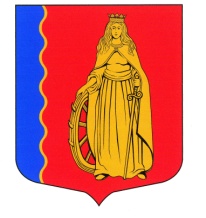 МУНИЦИПАЛЬНОЕ ОБРАЗОВАНИЕ «МУРИНСКОЕ СЕЛЬСКОЕ ПОСЕЛЕНИЕ»ВСЕВОЛОЖСКОГО МУНИЦИПАЛЬНОГО РАЙОНАЛЕНИНГРАДСКОЙ ОБЛАСТИАДМИНИСТРАЦИЯПОСТАНОВЛЕНИЕ28.12.2018 г.                                                                                                        № 419пос. МуриноО внесении измененийв муниципальную целевую программуВ соответствии с Конституцией Российской Федерации, Гражданским кодексом Российской Федерации, Жилищным кодексом Российской Федерации, Федеральным законом от 06 октября 2003 г. № 131-ФЗ «Об общих принципах организации местного самоуправления в Российской Федерации», Уставом муниципального образования «Муринское сельское поселение» Всеволожского муниципального района Ленинградской области, в целях обеспечения жилыми помещениями малоимущих граждан, администрация муниципального образования «Муринское сельское поселение» Всеволожского муниципального района Ленинградской области ПОСТАНОВЛЯЕТ:Внести в муниципальную целевую программу «Приобретение квартир для малоимущих граждан, нуждающихся в улучшении жилищных условий, на территории муниципального образования «Муринское сельское поселение» Всеволожского муниципального района Ленинградской области на 2017-2019 годы», утверждённую постановлением администрации муниципального образования «Муринское сельское поселение» Всеволожского муниципального района Ленинградской области от 10.02.2017 г. № 32 «Об утверждении муниципальной программы» следующие изменения:1.1. Раздел «Объёмы и источники финансирования» муниципальной целевой программы «Приобретение квартир для малоимущих граждан, нуждающихся в улучшении жилищных условий, на территории муниципального образования «Муринское сельское поселение» Всеволожского муниципального района Ленинградской области» читать в следующей редакции:«Муниципальная целевая программа предполагает выполнение мероприятий на сумму 68 656 535,27 рублей по укрупнённым расценкам, в том числе:2017 год – 52 265 542,50 руб.; 2018 год – 16 290 992,77 руб.; 2019 год – 100 000,0 руб.». Постановление от 28.02.2018 г. № 56 «О внесении изменений в муниципальную целевую программу» считать утратившим силу.Опубликовать настоящее постановление в газете «Муринские вести» и на официальном сайте муниципального образования «Муринское сельское поселение» Всеволожского муниципального района Ленинградской области в сети Интернет.Настоящее постановление вступает в силу с момента подписания.Контроль над исполнением настоящего постановления возложить на заместителя главы администрации по общим и организационным вопросам Г.В. Лёвину.Глава администрации                                                                                   В.Ф. Гаркавый